 _______________________________     spol. s  r. o.    ____________________________Zapsaná v obchodním rejstříku vedeném u Krajského soudu v Ústí nad Labem, oddíl C, vložka 9831.ul. Mostecká 223/1,  412 01  Litoměřice, provozovna Nučničky u Terezína, okr. Litoměřice			    IČ: 64050947, DIČ: CZ64050947	                                                             (areál štěrkopískovny GLAREA - Nučničky) CENÍK platný od 1. 3. 2020	 Odpady povolené k rekultivaciDodavatel smí dodávat a provozovatel smí přijímat výhradně odpady uvedené v provozním řádu společnosti KRAUN spol. s r.o. a to na základě doložení, že obsahy škodlivin v sušině využívaných odpadů nepřekročí nejvýše přípustné hodnoty anorganických a organických škodlivin uvedené v příloze č. 10, tabulce č. 10.1 a ve zkouškách akutní toxicity, prováděných ekotoxikologickými testy v souladu se zvláštními právními předpisy, jsou splněny požadavky stanovené v příloze č. 10, tabulce č. 10.2, sloupec II. vyhlášky č. 294/2005 Sb., o ukládání odpadů na skládky a jejich využívání na povrchu terénu a změně vyhl. č. 383/2001 Sb., o podrobnostech nakládání s odpady (dále jen vyhl. č. 294/2005 Sb.) ve znění vyhl. č. 61/2010 Sb. a vyhl. 387/2016 Sb.
	V dodaných odpadech nesmí být přítomny nebezpečné odpady jako:olejové filtryasfaltzářivky a výbojky včetně rozbitýchbaterie a akumulátoryobaly (plastové, plechové či jiné) od olejů, chemických a jiných     přípravků a výrobkůtextilní odpady znečištěné i neznečištěnéuhynulá zvířata i jejich částijakékoliv kapalné odpadyodpady ze zdravotnických zařízeníčistírenské kaly	Dále v dodaných odpadech nesmí být přítomny:tuhé komunální odpadydruhotné suroviny (papír, železo, barevné kovy, sklo, plasty apod.)nadměrné množství dřeva, minerálních a jiných izolacíodpady ze zeleně apod. V případě přimíšení výše uvedených odpadů k materiálu pro rekultivaci nebude tento převzat nebo bude vrácen dodavateli na jeho náklady!ceník KRAUN spol. s r.o. - strana 1/3Seznam povolených materiálů k ukládáníceník KRAUN spol. s r.o. - strana 2/3Uvedené ceny jsou bez příslušného DPH, které činí 21%.Doplňující informace, které ukládají dodavatelům povinnost doložit atesty o kvalitě ukládaného materiálu, Vám v naléhavých případech poskytne jednatel společnosti pan Kruncl Lubomír na tel. č. 602 281 015 nebo náš externí pracovník pan Ing. Pavel Russe na tel. č. 603 501 738.     Podrobné informace: www.skladkakraun.czKontakt na obchodní oddělení ukládání inertních materiálů:		Tel. expedice: 			416 782 822, 602 434 644		Tel. účtárna: 			416 782 782		Tel. vedení společnosti:		416 782 228, 777 769 739		Provozovna:                                				Fakturační adresa:Nučničky u Terezína					KRAUN spol. s r.o.areál štěrkopískovny GLAREA            			Mostecká 223/1, 412 01  Litoměřice412 01 Litoměřice - Travčice				IČ:64050947, DIČ:CZ64050947								V Litoměřicích dne 10. ledna 2020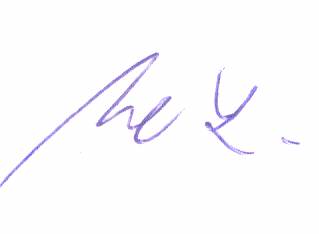 Kruncl Lubomírjednatel společnosticeník KRAUN spol. s r.o. - strana 3/3306Ostatní hlušina neuvedená pod č. 01 03 04 a 01 03 0501 03 06408Odpadní štěrk a kamenivo neuvedené pod č. 01 04 0701 04 08409Odpadní písek a jíl01 04 09412Hlušina a další odpady z praní a čištění nerostů neuvedené pod č. 01 04 07 a 01 04 1101 04 12413Odpad z řezání a broušení kamene neuvedenýpod č. 01 04 0701 04 13401Zemina z čištění a praní řepy02 04 01124Písky z fluidních loží10 01 24906Licí formy a jádra nepoužitá k odlévání neuvedená pod č. 10090510 09 06908Licí formy a jádra použitá k odlévání neuvedená pod  č. 10090710 09 08110Ostatní vyzdívky na bázi uhlíku a žáruvzdorné materiály z metalurgických procesů neuvedené pod č. 16 11 0116 11 02144Ostatní vyzdívky a žáruvzdorné materiály z metalurgických procesů neuvedené pod č. 16 11 0316 11 04106Vyzdívky a žáruvzdorné materiály z procesů nemetalurgických neuvedené pod č. 16 11 0516 11 06101BETON17 01 01102CIHLY17 01 02103TAŠKY A KERAMICKÉ VÝROBKY17 01 03107Směsi nebo oddělené frakce betonu, cihel, tašek a keramických výrobků neuvedené pod č. 17 01 0617 01 07504ZEMINA A KAMENÍ neuvedené pod č. 17 05 0317 05 04502Vytěžená hlušina neuvedená  pod č. 17 05 0517 05 06508Traťový štěrkopísek neuvedený pod č. 17 05 0717 05 08104Stavební materiály na bázi sádry neuvedené pod č. 17 08 0117 08 02119Odpadní písky z fluidních loží19 01 19302Tuhé odpady ze sanace zeminy neuvedené pod č. 19 13 0119 13 02501ZEMINA A KAMENY20 02 02112Odpadní sklo neuvedené pod č. 10111110 11 12CeníkFirmy a organizace, které mají potvrzené objednávky či uzavřené smlouvy pro rok 2020 před dnešním datem 10. 01. 2020 se ceny pro rok 2020 nemění.CeníkFirmy a organizace, které mají potvrzené objednávky či uzavřené smlouvy pro rok 2020 před dnešním datem 10. 01. 2020 se ceny pro rok 2020 nemění.Za uložení povolených inertních materiálů uvedených v tabulce na str. 2 je cena jednotná133,-Kč/tVýjimku ceny tvoří pouze uložení povolených inertních materiálů vedených pod čísly kódů 504 a 501 tj. ZEMINA a KAMENY53,-Kč/tPři ukládání betonových odpadů rozměrově větších jak 30x30x30 cmje cena za tento ukládaný materiál účtována163,-Kč/t